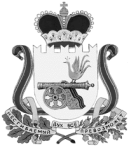 ВЯЗЕМСКИЙ РАЙОННЫЙ СОВЕТ ДЕПУТАТОВРЕШЕНИЕот 31.01.2018 № 2О внесении изменений в Устав муниципального образования «Вяземский район» Смоленской области	В целях приведения Устава муниципального образования «Вяземский район» Смоленской области (в редакции решений Вяземского районного Совета депутатов от 25.01.2006 № 1, от 10.05.2006 № 68, от 25.04.2007 № 24, от 29.04.2008 № 28, от 22.04.2009 № 13, от 06.05.2010 №17, от 27.04.2011 № 21, от 28.12.2011 № 66, от 26.09.2013 № 34, от 11.03.2014 №13, от 27.05.2015 № 35, от 24.06.2015 № 44, от 25.01.2017 №8) в соответствие с нормами Федерального закона от 6 октября    2003 года № 131-ФЗ «Об общих принципах организации местного самоуправления в Российской Федерации» (с изменениями и дополнениями), закона Смоленской области от 25.05.2017 N 64-з "О преобразовании муниципальных образований Вяземского района Смоленской области, об установлении численности и срока полномочий депутатов представительных органов первого созыва вновь образованных муниципальных образований Вяземского района Смоленской области, а также порядка избрания, полномочий и срока полномочий первых глав вновь образованных муниципальных образований Вяземского района Смоленской области" Вяземский районный Совет депутатовРЕШИЛ:		1. Внести в Устав муниципального образования «Вяземский район»  Смоленской области (в редакции решений Вяземского районного Совета депутатов от 25.01.2006.№ 1, от 10.05.2006 № 68, от 25.04.2007 № 24, от 29.04.2008 № 28, от 22.04.2009 № 13, от 06.05.2010 № 17, от 27.04.2011 № 21, от 28.12.2011 № 66, от 26.09.2013 № 34, от 11.03.2014 № 13, от 27.05.2015 № 35, от 24.06.2015 № 44, от 25.01.2017 №8) следующие изменения:	1) часть 4 статьи 5 изложить в следующей редакции:«4. Территорию муниципального района образуют территории следующих поселений, входящих в его состав:- Вяземское городское поселение;- Андрейковское сельское поселение;- Вязьма - Брянское сельское поселение;- Кайдаковское сельское поселение;- Новосельское сельское поселение;- Семлевское сельское поселение;- Степаниковское сельское поселение;  - Тумановское сельское поселение.»;2) пункт 13 части 1 статьи 7.1 изложить в следующей редакции:  «13) создание условий для организации проведения независимой оценки качества условий оказания услуг организациями в порядке и на условиях, которые установлены федеральными законами, а также применение результатов независимой оценки качества условий оказания услуг организациями при оценке деятельности руководителей подведомственных организаций и осуществление контроля за принятием мер по устранению недостатков, выявленных по результатам независимой оценки качества условий оказания услуг организациями, в соответствии с федеральными законами;»;3) часть 1 статьи 7.1 дополнить пунктом 15 следующего содержания:«15) оказание содействия развитию физической культуры и спорта инвалидов, лиц с ограниченными возможностями здоровья, адаптивной физической культуры и адаптивного спорта.»;4) часть 3 статьи 14 изложить в следующей редакции:«3. На публичные слушания должны выноситься:	1) проект устава муниципального образования, а также проект муниципального нормативного правового акта о внесении изменений и дополнений в данный устав, кроме случаев, когда в устав муниципального образования вносятся изменения в форме точного воспроизведения положений Конституции Российской Федерации, федеральных законов, конституции (устава) или законов субъекта Российской Федерации в целях приведения данного устава в соответствие с этими нормативными правовыми актами;	2) проект местного бюджета и отчет о его исполнении;	3) проект стратегии социально-экономического развития муниципального образования;	4) вопросы о преобразовании муниципального образования, за исключением случаев, если в соответствии со статьей 13 Федерального закона «Об общих принципах организации местного самоуправления в Российской Федерации» для преобразования муниципального образования требуется получение согласия населения муниципального образования, выраженного путем голосования либо на сходах граждан.»;	5) часть 6 статьи 14 изложить в следующей редакции:	«6. По проектам генеральных планов, проектам правил землепользования и застройки, проектам планировки территории, проектам межевания территории, проектам правил благоустройства территорий, проектам, предусматривающим внесение изменений в один из указанных утвержденных документов, проектам решений о предоставлении разрешения на условно разрешенный вид использования земельного участка или объекта капитального строительства, проектам решений о предоставлении разрешения на отклонение от предельных параметров разрешенного строительства, реконструкции объектов капитального строительства, вопросам изменения одного вида разрешенного использования земельных участков и объектов капитального строительства на другой вид такого использования при отсутствии утвержденных правил землепользования и застройки проводятся общественные обсуждения или публичные слушания, порядок организации и проведения которых определяется уставом муниципального образования и (или) нормативным правовым актом представительного органа муниципального образования с учетом положений законодательства о градостроительной деятельности.»;  6) пункт 4 части 2 статьи 21 изложить в следующей редакции:  «4) утверждение стратегии социально-экономического развития муниципального образования;»;7) часть 3 статьи 21 дополнить пунктом 28 следующего содержания:«28) мониторинг и контроль реализации документов стратегического планирования, предусмотренных Федеральным законом от 28 июня 2014 года N 172-ФЗ "О стратегическом планировании в Российской Федерации".»;	8) пункт 1 части 6 статьи 22.1 изложить в следующей редакции:«1) заниматься предпринимательской деятельностью лично или через доверенных лиц, участвовать в управлении коммерческой организацией или в управлении некоммерческой организацией (за исключением участия в управлении совета муниципальных образований субъекта Российской Федерации, иных объединений муниципальных образований, политической партией, участия в съезде (конференции) или общем собрании иной общественной организации, жилищного, жилищно-строительного, гаражного кооперативов, садоводческого, огороднического, дачного потребительских кооперативов, товарищества собственников недвижимости), кроме случаев, предусмотренных федеральными законами, и случаев, если участие в управлении организацией осуществляется в соответствии с законодательством Российской Федерации от имени органа местного самоуправления;»;9) пункт 2 части 8 статьи 22.1 изложить в следующей редакции:«2) ежегодный оплачиваемый отпуск, который состоит из основного оплачиваемого отпуска и дополнительных оплачиваемых отпусков:- ежегодный основной оплачиваемый отпуск продолжительностью 
35 календарных дней;- ежегодные дополнительные оплачиваемые отпуска:а) за ненормированный рабочий день – продолжительностью 8 календарных дней;	 б) за выслугу лет- продолжительность ежегодного дополнительного отпуска исчисляется из расчета один календарный день за каждый год стажа, но не более десяти календарных дней. Предоставление иных отпусков осуществляется в соответствии с федеральным законодательством;»;10) пункт 2 части 9 статьи 22.1 изложить в следующей редакции:«2) денежная компенсация расходов, связанных с осуществлением полномочий, предоставляемая в порядке, установленном решением Совета депутатов.»;11) статью 23 дополнить частью 4.1 следующего содержания: «4.1. Встречи депутата с избирателями в форме публичного мероприятия проводятся в соответствии с законодательством Российской Федерации о собраниях, митингах, демонстрациях, шествиях и пикетированиях.»;12) пункт  «б» части 1 статьи 25 изложить в следующей редакции:«б) денежная компенсация расходов, связанных с осуществлением полномочий, предоставляемая в порядке, установленном решением Вяземского районного Совета депутатов;»;13) часть 8 статьи 26 изложить в следующей редакции:«8. Глава муниципального образования должен соблюдать ограничения, запреты, исполнять обязанности, которые установлены Федеральным законом от 25 декабря 2008 года N 273-ФЗ "О противодействии коррупции", Федеральным законом от 3 декабря 2012 года N 230-ФЗ "О контроле за соответствием расходов лиц, замещающих государственные должности, и иных лиц их доходам", Федеральным законом от 7 мая 2013 года N 79-ФЗ "О запрете отдельным категориям лиц открывать и иметь счета (вклады), хранить наличные денежные средства и ценности в иностранных банках, расположенных за пределами территории Российской Федерации, владеть и (или) пользоваться иностранными финансовыми инструментами".»;14) статью 26 дополнить частью 11.1 следующего содержания: 	«11.1. В случае досрочного прекращения полномочий главы муниципального образования избрание главы муниципального образования, избираемого представительным органом муниципального образования из своего состава или из числа кандидатов, представленных конкурсной комиссией по результатам конкурса, осуществляется не позднее чем через шесть месяцев со дня такого прекращения полномочий.	При этом если до истечения срока полномочий представительного органа муниципального образования осталось менее шести месяцев, избрание главы муниципального образования из состава представительного органа муниципального образования осуществляется на первом заседании вновь избранного представительного органа муниципального образования, а избрание главы муниципального образования из числа кандидатов, представленных конкурсной комиссией по результатам конкурса, - в течение трех месяцев со дня избрания представительного органа муниципального образования в правомочном составе.»;15) пункт 2 части 1 статьи 27 изложить в следующей редакции:«2) ежегодный оплачиваемый отпуск, который состоит из основного оплачиваемого отпуска и дополнительных оплачиваемых отпусков:- ежегодный основной оплачиваемый отпуск продолжительностью 
35 календарных дней;- ежегодные дополнительные оплачиваемые отпуска:а) за ненормированный рабочий день – продолжительностью 8 календарных дней;	б) за выслугу лет- продолжительность ежегодного дополнительного отпуска исчисляется из расчета один календарный день за каждый год стажа, но не более десяти календарных дней.Предоставление иных отпусков осуществляется в соответствии с федеральным законодательством;»;16) пункт 2 части 1 статьи 29 изложить в следующей редакции:«2) организация сбора статистических показателей, характеризующих состояние экономики и социальной сферы муниципального образования, и предоставление указанных данных органам государственной власти в порядке, установленном Правительством Российской Федерации;»;17) часть 1 статьи 29 дополнить пунктам 46 следующего содержания:«46) оказание содействия развитию физической культуры и спорта инвалидов, лиц с ограниченными возможностями здоровья, адаптивной физической культуры и адаптивного спорта.»;18) часть 1 статьи 29 дополнить пунктам 47 следующего содержания:«47) разработка и реализация документов стратегического планирования и иные полномочия, предусмотренные Федеральным законом от 28 июня 2014 года N 172-ФЗ "О стратегическом планировании в Российской Федерации" и не отнесённые настоящим Уставом к полномочиям Вяземского районного Совета депутатов.»;19) часть 9 статьи 33 изложить в следующей редакции:«9. Муниципальные правовые акты, подлежащие обнародованию, вступают в силу со дня, следующего за днем их обнародования, если в самом муниципальном правовом акте не установлен другой порядок вступления его в силу.Муниципальные правовые акты о налогах и сборах вступают в силу в порядке, установленном Налоговым кодексом Российской Федерации.  Муниципальные нормативные правовые акты, затрагивающие права, свободы и обязанности человека и гражданина, устанавливающие правовой статус организаций, учредителем которых выступает муниципальное образование, а также соглашения, заключаемые между органами местного самоуправления, вступают в силу после их официального опубликования (обнародования). В соответствии с Федеральным законом «Об общих принципах организации местного самоуправления в Российской Федерации» решение Совета депутатов об изменении структуры органов местного самоуправления, разграничения полномочий между органами местного самоуправления вступает в силу не ранее чем по истечении срока полномочий Совета депутатов, принявшего указанное решение, за исключением случаев, предусмотренных вышеуказанным Федеральным законом.».2. В соответствии с частью 8 статьи 44 Федерального закона от 6 октября 2003 года № 131-ФЗ «Об общих принципах организации местного самоуправления в Российской Федерации» настоящее решение вступает в силу со дня его официального опубликования в газете «Вяземский вестник» после государственной регистрации в Управлении Министерства юстиции Российской Федерации по Смоленской области. Пункт 2 настоящего решения вступает в силу с 6 марта 2018 года.  Председатель Вяземского районного Совета депутатов_________________П.В. ХомайкоГлава муниципального образования «Вяземский район» Смоленской области                 ___________И. В. Демидова